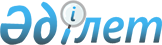 Об утверждении бюджета Кривощековского сельского округа района Шал акына на 2021-2023 годыРешение маслихата района Шал акына Северо-Казахстанской области от 8 января 2021 года № 56/10. Зарегистрировано Департаментом юстиции Северо-Казахстанской области 12 января 2021 года № 6975.
      Сноска. Вводится в действие с 01.01.2021 в соответствии с пунктом 6 настоящего решения.
      В соответствии со статьями 9-1, 75 Бюджетного кодекса Республики Казахстан от 4 декабря 2008 года и статьей 6 Закона Республики Казахстан от 23 января 2001 года "О местном государственном управлении и самоуправлении в Республике Казахстан", маслихат района Шал акына Северо-Казахстанской области РЕШИЛ:
      1. Утвердить бюджет Кривощековского сельского округа района Шал акына на 2021-2023 годы согласно приложениям 1, 2, 3 соответственно, в том числе на 2021 год в следующих объемах:
      1) доходы – 39 779 тысяч тенге:
      налоговые поступления – 3 448 тысяч тенге;
      неналоговые поступления – 0 тысяч тенге;
      поступления от продажи основного капитала – 0 тысяч тенге;
      поступления трансфертов – 36 331 тысяч тенге;
      2) затраты – 40 753 тысяч тенге;
      3) чистое бюджетное кредитование – 0 тысяч тенге:
      бюджетные кредиты – 0 тысяч тенге;
      погашение бюджетных кредитов – 0 тысяч тенге;
      4) сальдо по операциям с финансовыми активами – 0 тысяч тенге:
      приобретение финансовых активов – 0 тысяч тенге;
      поступления от продажи финансовых активов государства – 0 тысяч тенге;
      5) дефицит (профицит) бюджета – - 974 тысяч тенге;
      6) финансирование дефицита (использование профицита) бюджета – 974 тысяч тенге:
      поступление займов – 0 тысяч тенге;
      погашение займов – 0 тысяч тенге;
      используемые остатки бюджетных средств – 974 тысяч тенге.
      Сноска. Пункт 1 в редакции решения маслихата района Шал акына Северо-Казахстанской области от 21.04.2021 № 6/6 (вводится в действие с 01.01.2021); от 24.11.2021 № 14/7 (вводится в действие с 01.01.2021).


      2. Установить, что доходы бюджета Кривощековского сельского округа на 2021 год формируются в соответствии со статьей 52-1 Бюджетного кодекса Республики Казахстан за счет следующих налоговых поступлений:
      1) налога на имущество физических лиц по объектам обложения данным налогом, находящимся на территории села, сельского округа;
      2) земельного налога на земли населенных пунктов с физических и юридических лиц по земельным участкам, находящимся на территории села;
      3) налога на транспортные средства:
      с физических лиц, место жительства которых находится на территории села;
      с юридических лиц, место нахождения которых, указываемое в их учредительных документах, располагается на территории села.
      3. Установить бюджетную субвенцию, передаваемую из районного бюджета в бюджет Кривощековского сельского округа на 2021 год в сумме 8 300 тысяч тенге.
      4. Утвердить в бюджете Кривощековского сельского округа на 2021 год поступление целевых текущих трансфертов из областного бюджета на обеспечение санитарии населенных пунктов сельского округа.
      5. Утвердить в бюджете Кривощековского сельского округа на 2021 год поступление целевых текущих трансфертов из районного бюджета, в том числе на: 
      1) услуги по обеспечению деятельности акима сельского округа;
      2) освещение улиц в населенных пунктах сельского округа;
      3) обеспечение функционирования автомобильных дорог в сельском округе;
      4) реализацию мероприятий для решения вопросов обустройства населенных пунктов в реализацию мер по содействию экономическому развитию регионов в рамках Государственной программы развития регионов до 2025 года, утвержденной постановлением Правительства Республики Казахстан от 27 декабря 2019 года № 990 "Об утверждении Государственной программы развития регионов на 2020-2025 годы".
      6. Настоящее решение вводится в действие с 1 января 2021 года. Бюджет Кривощековского сельского округа района Шал акына на 2021 год
      Сноска. Приложение 1 в редакции решения маслихата района Шал акына Северо-Казахстанской области от 21.04.2021 № 6/6 (вводится в действие с 01.01.2021); от 24.11.2021 № 14/7 (вводится в действие с 01.01.2021). Бюджет Кривощековского сельского округа района Шал акына на 2022 год Бюджет Кривощековского сельского округа района Шал акына на 2023 год
					© 2012. РГП на ПХВ «Институт законодательства и правовой информации Республики Казахстан» Министерства юстиции Республики Казахстан
				
      Председатель сессии маслихата района Шал акынаСеверо-Казахстанской области

Д. Садыков

      Секретарь маслихата района Шал акынаСеверо-Казахстанской области

О. Амрин
Приложение 1 к решениюмаслихат района Шал акынаСеверо-Казахстанской областиот 8 января 2021 года№ 56/10
Категория
Класс
Класс
Подкласс
Наименование
Сумма, тысяч тенге
1
2
2
3
4
5
1) Доходы:
39 779
1
Налоговые поступления
3 448
04
04
Налоги на собственность
3 448
1
Налоги на имущество
46
3
Земельный налог
72
4
Налог на транспортные средства
3 333
4
Поступления трансфертов
36 331
02
02
Трансферты из вышестоящих органов государственного управления
36 331
3
Трансферты из районного (города областного значения) бюджета
36 331
Функциональная группа
Функциональная группа
Функциональная группа
Функциональная группа
Наименование
Сумма, тысяч тенге
Функциональная подгруппа
Функциональная подгруппа
Функциональная подгруппа
Наименование
Сумма, тысяч тенге
Администратор бюджетных программ
Администратор бюджетных программ
Наименование
Сумма, тысяч тенге
Программа
Наименование
Сумма, тысяч тенге
2) Затраты:
40 753
01
Государственные услуги общего характера
16 006,3
1
Представительные, исполнительные и другие органы, выполняющие общие функции государственного управления
16 006,3
124
Аппарат акима города районного значения, села, поселка, сельского округа
16 006,3
001
Услуги по обеспечению деятельности акима города районного значения села, поселка, сельского округа
16 006,3
07
Жилищно-коммунальное хозяйство
6 510
3
Благоустройство населенных пунктов
6 510
124
Аппарат акима города районного значения, села, поселка, сельского округа
6 510
008
Освещение улиц в населенных пунктах
3 010
009
Обеспечение санитарии населенных пунктов
3 500
12
Транспорт и коммуникации
1 319
1
Автомобильный транспорт
1 319
124
Аппарат акима города районного значения, села, поселка, сельского округа
1 319
013
Обеспечение функционирования автомобильных дорог в городах районного значения, селах, поселках, сельских округах
1 319
13
Прочие
16 917
9
Прочие
16 917
124
Аппарат акима города районного значения, села, поселка, сельского округа
16 917
040
Реализация мероприятий для решения вопросов обустройства населенных пунктов в реализацию мер по содействию экономическому развитию регионов в рамках Государственной программы развития регионов до 2025 года
1 900
057
Реализация мероприятий по социальной инженерной инфраструктуре в сельских населенных пунктах в рамках проекта "Ауыл-Ел бесігі"
15 017
15
Трансферты
0,7
1
Трансферты
0,7
124
Аппарат акима города районного значения, села, поселка, сельского округа
0,7
048
Возврат неиспользованных (недоиспользованных) целевых трансфертов
0,7
3) Чистое бюджетное кредитование
0
Бюджетные кредиты
0
Погашение бюджетных кредитов
0
4) Сальдо по операциям с финансовыми активами 
0
Приобретение финансовых активов
0
Поступления от продажи финансовых активов государства
0
5) Дефицит (профицит) бюджета
-974
6) Финансирование дефицита (использование профицита) бюджета
-974
Поступления займов
0
Погашение займов
0
Категория
Класс
Класс
Подкласс
Наименование
Сумма, тысяч тенге
1
2
2
3 
4
5
8
Используемые остатки бюджетных средств
974
01
01
Остатки бюджетных средств
974
1 
Свободные остатки бюджетных средств
974Приложение 2к решению маслихата районаШал акына Северо-Казахстанской областиот 8 января 2021 года № 56/10
Категория
Категория
Категория
Наименование
Сумма тысяч тенге
Класс
Класс
Наименование
Сумма тысяч тенге
Подкласс
Наименование
Сумма тысяч тенге
1) Доходы:
18 697
1
Налоговые поступления
3 448
04
Налоги на собственность
3 448
1
Налоги на имущество
46
3
Земельный налог
72
4
Налог на транспортные средства
3 333
4
Поступления трансфертов
15 249
02
Трансферты из вышестоящих органов государственного управления
15 249
3
Трансферты из районного (города областного значения) бюджета
15 249
Функциональная группа
Функциональная группа
Функциональная группа
Наименование
Сумма тысяч тенге
Администратор бюджетных программ
Администратор бюджетных программ
Наименование
Сумма тысяч тенге
Программа
Наименование
Сумма тысяч тенге
2) Затраты:
18 697
01
Государственные услуги общего характера
11 748
124
Аппарат акима города районного значения, села, поселка, сельского округа
11 748
001
Услуги по обеспечению деятельности акима города районного значения села, поселка, сельского округа
11 748
07
Жилищно-коммунальное хозяйство
4 510
124
Аппарат акима города районного значения, села, поселка, сельского округа
4 510
008
Освещение улиц в населенных пунктах
1 510
009
Обеспечение санитарии населенных пунктов
3 000
12
Транспорт и коммуникации
539
124
Аппарат акима города районного значения, села, поселка, сельского округа
539
013
Обеспечение функционирования автомобильных дорог в городах районного значения, селах, поселках, сельских округах
539
13
Прочие
1 900
124
Аппарат акима города районного значения, села, поселка, сельского округа
1 900
040
Реализация мероприятий для решения вопросов обустройства населенных пунктов в реализацию мер по содействию экономическому развитию регионов в рамках Государственной программы развития регионов до 2025 года
1 900
3) Чистое бюджетное кредитование
0
Бюджетные кредиты
0
Погашение бюджетных кредитов
0
4) Сальдо по операциям с финансовыми активами 
0
Приобретение финансовых активов
0
Поступления от продажи финансовых активов государства
0
5) Дефицит (профицит) бюджета
0
6) Финансирование дефицита (использование профицита) бюджета
0
Поступления займов
0
Погашение займов
0
Категория
Категория
Категория
Наименование
Сумма тысяч тенге
Класс
Класс
Наименование
Сумма тысяч тенге
Подкласс
Наименование
Сумма тысяч тенге
8
Используемые остатки бюджетных средств
0
01
Остатки бюджетных средств
0
1
Свободные остатки бюджетных средств
0Приложение 3к решению маслихатарайона Шал акына Северо-Казахстанской областиот 8 января 2021 года № 56/10
Категория
Категория
Категория
Наименование
Сумма тысяч тенге
Класс
Класс
Наименование
Сумма тысяч тенге
Подкласс
Наименование
Сумма тысяч тенге
1) Доходы:
18 697
1
Налоговые поступления
3 448
04
Налоги на собственность
3 448
1
Налоги на имущество
46
3
Земельный налог
72
4
Налог на транспортные средства
3 333
4
Поступления трансфертов
15 249
02
Трансферты из вышестоящих органов государственного управления
15 249
3
Трансферты из районного (города областного значения) бюджета
15 249
Функциональная группа
Функциональная группа
Функциональная группа
Наименование
Сумма тысяч тенге
Администратор бюджетных программ
Администратор бюджетных программ
Наименование
Сумма тысяч тенге
Программа
Наименование
Сумма тысяч тенге
2) Затраты:
18 697
01
Государственные услуги общего характера
11 748
124
Аппарат акима города районного значения, села, поселка, сельского округа
11 748
001
Услуги по обеспечению деятельности акима города районного значения села, поселка, сельского округа
11 748
07
Жилищно-коммунальное хозяйство
4 510
124
Аппарат акима города районного значения, села, поселка, сельского округа
4 510
008
Освещение улиц в населенных пунктах
1 510
009
Обеспечение санитарии населенных пунктов
3 000
12
Транспорт и коммуникации
539
124
Аппарат акима города районного значения, села, поселка, сельского округа
539
013
Обеспечение функционирования автомобильных дорог в городах районного значения, селах, поселках, сельских округах
539
13
Прочие
1 900
124
Аппарат акима города районного значения, села, поселка, сельского округа
1 900
040
Реализация мероприятий для решения вопросов обустройства населенных пунктов в реализацию мер по содействию экономическому развитию регионов в рамках Государственной программы развития регионов до 2025 года
1 900
3) Чистое бюджетное кредитование
0
Бюджетные кредиты
0
Погашение бюджетных кредитов
0
4) Сальдо по операциям с финансовыми активами 
0
Приобретение финансовых активов
0
Поступления от продажи финансовых активов государства
0
5) Дефицит (профицит) бюджета
0
6) Финансирование дефицита (использование профицита) бюджета
0
Поступления займов
0
Погашение займов
0
Категория
Категория
Категория
Наименование
Сумма тысяч тенге
Класс
Класс
Наименование
Сумма тысяч тенге
Подкласс
Наименование
Сумма тысяч тенге
8
Используемые остатки бюджетных средств
0
01
Остатки бюджетных средств
0
1
Свободные остатки бюджетных средств
0